BULLETIN INSCRIPTION STAGE ADULTE EN PENSION COMPLETE 2024 M.,Mne,Mlle……………..………Prénom:……………………Année naissance:…………….Adresse domicile :…………………………………………………………………………………                    Code postal :…………………..Ville :…………………………... Pays :…………………….                Tél (portable) :……………….…..…… Tél (fixe) :………………………..                        N° Licence FFT 2024 :………………                    Courriel* : …..………………………………...@……………………………………*(L’accusé de réception sera envoyé par courriel si inscription 20 Jours avant le début du stage, pas d’accusé à partir du 1er juillet 2024)NIVEAU                          Moyen              ConfirméClassement 2024 : ……………   Niveau (classement présumé)  :…………….   FORMULESIntensif 4h (9h-11h et 14h-16h)  en pension complète une semaine : 724€(du dimanche soir 17h au samedi matin 10h) DATE DU STAGE :4 au 10 août 2024 11 au 17 août 2024 18 au 24 août 2024  25 au 31 août 2024BULLETIN INSCRIPTION STAGE ADULTE EN PENSION COMPLETE 2024REGLEMENT :Acompte : Chèque de 30%  à l’ordre Franck Leroux    ou virement bancaire    :…………..€     Ou chèques vacances ANCV, ou Chèque-vacances connectVous devez solder votre séjour 30 jours avant le début du stage, sans relance ne notre part. Il ne sera pas envoyé d’accusé de réception pour le solde      Si vous réglez par virement bancaire      : (attention les frais de virement pour les pays hors communauté européenne sont à votre charge)MR FRANCK LEROUXREFERENCES BANCAIRES INTERNATIONALES:IBAN : FR49 3000 2018 3100 00021129L40BIC :CRLYFRPPADRESSE BANQUE: CREDIT LYONNAIS ARCACHON. 175 BD DE LA PLAGE33120 ARCACHON . FranceHEBERGEMENT :Le centre d’hébergement La Dune se situe au 156 bd de la côte d’Argent à ArcachonL’accueil est prévu le dimanche entre 17h et 18h au centre d’hébergementLe bâtiment des Écureuils est composé de 2 chambres à 2 lits et 8 chambres à 1 lit. Toutes les chambres disposent d'une salle de bain privée (baignoire, lavabo et wc). Le linge de lit est fourni (draps, couvertures, taies) mais pas les serviettes de toilette, ni les accessoires (savon, ...). Les chambres sont disponibles à partir de 17 h le jour de l'arrivée et doivent être libérées avant 10 h le jour du départ (le samedi).La pension complète comprend la nuitée, le petit-déjeuner, le déjeuner (au club) et le dîner (centre d’hébergement) ; Les horaires d'arrivée en salle de restauration sont les suivants :- petit-déjeuner : arrivée entre 7h30 et 8h30- déjeuner : arrivée entre 12h et 13h- dîner : arrivée entre 19h et 20h.STAGE ADULTE EN PENSION COMPLETE 2024CONDITIONS GENERALES :Modalités d’inscription :A retourner à l’adresse suivante : ACADEMIE DE TENNIS FRANCK LEROUX, TENNIS CLUB D’ARCACHON                    7 avenue du Parc - 33120       ARCACHON    -   FRANCE	Le bulletin d’inscription dûment rempli (page 1 à 4)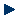 	Une photocopie de la licence 2024, si tu n’as pas de licence, tu devras en prendre une au club, elle coûte 32 € pour l’année	Le règlement d’un acompte de 30% du montant total du stage, le solde devra parvenir 30 jours avant le début du stageSuite à votre inscription        Vous recevrez un accusé de réception dès la réception de votre dossier par courriel uniquement, si envoyé 3 semaines avant le début du stage, plus d’envoi d’accusé à partir du 1er juillet 2024.Paiement du solde Vous devez solder votre séjour 30 jours avant le début du stage, sans relance ne notre part. Il ne sera pas envoyé d’accusé de réception pour le soldeAnnulationAppeler le 06 19 56 01 45 pour prévenir, et confirmer obligatoirement par lettre recommandée dans les plus brefs délais. Si vous annulez plus de 30 jours avant la date de début du stage, l’acompte et le solde seront restitués, entre 30 et 16 jours avant le début du stage l’acompte sera conservé. Si l’annulation survient 15 jours avant le début du stage 100% du prix du stage est conservé. Si absence sans annulation préalable : la totalité du stage est conservée. Tout stage commencé est dû intégralement.L’Académie de tennis Franck Leroux Se réserve le droit d’annuler un stage dont le nombre de participants ne permet la formation d’un groupe. De modifier les horaires prévus, pour toutes les raisons utiles au bon déroulement du stage. Dans le cas où le stage est annulé, nous vous rembourserons l’intégralité des sommes versées sans autre indemnité.Photos J’autorise l’Académie de tennis Franck Leroux à utiliser pour ses documents commerciaux et sa communication les photos prises pendant le stage.SIGNATURE :STAGE ADULTE EN PENSION COMPLETE 2024Mandat à remplir pour l’hébergement, la licence FFT 2024Je soussigné Mme, Mr ………………………………………………… (Nom du stagiaire)Donne mandat pour son compte à Monsieur Franck LEROUX :L’organisation de son hébergement en demi-pension à l’établissement « La Dune » au 156 bd de la côte d’Argent à Arcachon du ……………………………………. (date du stage)            L’achat de sa licence tennis FFT 2024, auprès de la FFT ou du Tennis club d’Arcachon (à cocher seulement pour les étrangers)Date et signature